Gemeente UkkelHorecaStallestraat 771180 BrusselTel.: 02/605.12.20E-mail: horeca@ukkel.brussels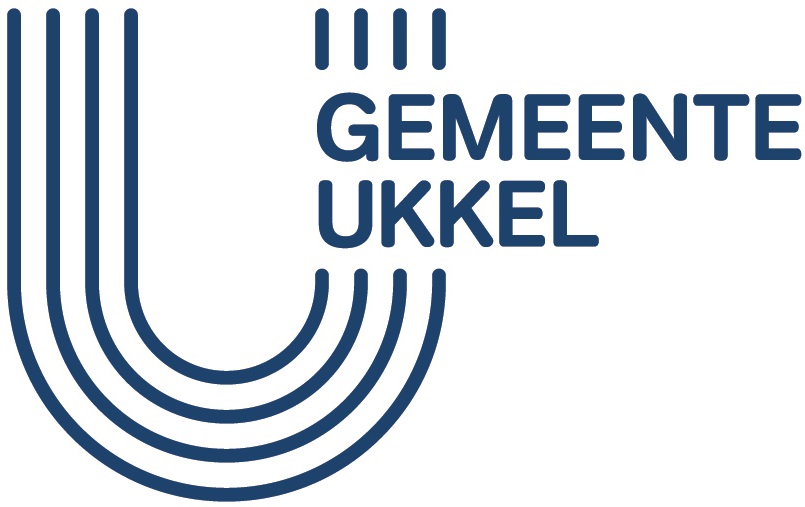 *Het aantal verduidelijkenElk terras of ander meubilair dat op de bodem bevestigd is of dat niet regelmatig binnengezet zou worden, is onderworpen aan de toelating van de dienst Stedenbouw.*Voor een maximumduur van twee jaar. *Minstens 1,50 meter.NB: Het Algemeen Politiereglement verduidelijkt de voorwaarden met betrekking tot de privatieve bezetting van de openbare ruimte en voorwerpen die schadelijk kunnen zijn door hun val.Artikel 58 verduidelijkt het volgende:§1. Behoudens toelating van de bevoegde overheid is het verboden om caféterrassen (o.a. stoelen, banken en tafels), kraampjes, menuborden of reclameborden onder gelijk welke vorm te plaatsen en koopwaren of drukwerk op de openbare ruimte uit te stallen.§2. De voorwerpen die in strijd met dit artikel zijn geplaatst of uitgestald, moeten op het eerste verzoek van de politie of van een gemachtigde ambtenaar worden verwijderd. Zo niet gebeurt dit ambtshalve op kosten en risico van de overtreder.Handtekening van de aanvragerVERGUNNINGSAANVRAAG VOOR DE BEZETTING VAN DE OPENBARE WEG		Inlichtingen over de uitbater		Inlichtingen over de uitbaterOnderneming Onderneming Rechtsvorm en naam van de firmaAdres van de maatschappelijke zetelNaam en voornaam van de zaakvoerderPrivéadres van de zaakvoerderOndernemingsnummerTelefoonnummerE-mailadresNatuurlijke persoonNatuurlijke persoonNaam en voornaam van de uitbater Adres van de uitbaterNummer in de KBOTelefoonnummerE-mailadresInlichtingen over de horecazaakInlichtingen over de horecazaakNaamAdres van de uitbatingTelefoonnummerE-mailadresVoorziening(en)*Voorziening(en)*Mobiel terrasMobiel terras op vloerplaatMobiel terras met windscherm(en)Krukje(s)Stoel(en)Tafel(s)Kraampje(s)Reclamebord(en)Fakkel(s)Asbak(ken) op voet Andere (te verduidelijken)Bezettingsperiode van de openbare ruimte*Bezettingsperiode van de openbare ruimte*Van    ..………./…..……/ 202.Tot   ………./………./202.Beschrijving van de plaatsBeschrijving van de plaatsBreedte van het trottoirLengte van de gevel van de zaakHoogte van de bezettingBreedte van de doorgang voor voetgangers*Bij elke aanvraag moet een gedetailleerd plan (schets, foto, ...) gevoegd worden.